LPS Mathematics:  Year 10 – Unit 8 Probability 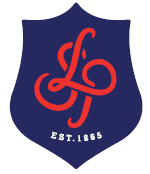 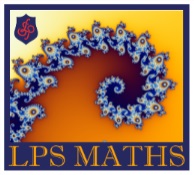 Enquiry Question: Given that climate change raises the Earth’s average temperature each year, what’s the probability that the temperature today is greater than this time last year?Date:                                                    New Thoughts:  …………………………………………………………………………………………………………………………………………………………………………………………………………………………………………………………………………………………………………………………………………………………………Date:                           Final Thoughts:  ………………………………………………………………………………………………………………………………………………………………………………………………………………………………………………………………………………………………………………………………………………………………………………………………………………………………………………………………………………………………………………………………………………………………………………………………………………………Key Topics and Learning Sequence Key Topics and Learning Sequence Key Topics and Learning Sequence Key Topics and Learning Sequence = First Steps     = Moving On         = Stretch             = Challenge1. Calculating Probabilities
Order events based on their likelihood 	Know that probabilities sum to 1Order events on a number line based on their probabilityCalculate probabilities based on data in a table2. Combining ProbabilitiesKnow the difference between dependent and independent eventsKnow what mutually exclusive events areDraw Venn diagrams to show how two events relateCalculate the probability of event A AND B occurring and the probability of event A OR B occurringUnderstand and be able to quantify odds and risk3. Tree DiagramsDraw, complete and interpret frequency tree diagramsDraw a tree diagram representing a repeated eventRead and calculate the probabilities in a tree diagramDraw a tree diagram with different eventsRead and calculate these probabilities4. Conditional ProbabilityDraw a tree diagram showing dependent eventsCalculate probabilities for combinations of dependent eventsCalculate conditional probabilities using the formulaUse Venn diagrams to calculate conditional probabilitiesExplore more complex probability problems such as Monty HallUnderstand probability and risk in real contexts How does this unit fit into your mathematical learning journey?How does this unit fit into your mathematical learning journey?Further Exploration, Enrichment and Cultural CapitalFurther Exploration, Enrichment and Cultural CapitalThis unit of work builds on your understanding of probability from both year 8 and 9, going into more detail on how to calculate probabilities and understand how to work with more complex events. This will lead onto more ideas in year 11 and beyond.This unit of work builds on your understanding of probability from both year 8 and 9, going into more detail on how to calculate probabilities and understand how to work with more complex events. This will lead onto more ideas in year 11 and beyond.Enrichment:  Read this article on Winning Odds, and find out about interesting ways to use an understanding of probability to create strategy!https://plus.maths.org/content/os/issue55/features/nishiyama/indexCultural Capital: Look at the Royal Institution Website and enjoy a family fun day exploring some interactive maths or listening to some talks! https://www.rigb.org/families/family-fun-daysEnrichment:  Read this article on Winning Odds, and find out about interesting ways to use an understanding of probability to create strategy!https://plus.maths.org/content/os/issue55/features/nishiyama/indexCultural Capital: Look at the Royal Institution Website and enjoy a family fun day exploring some interactive maths or listening to some talks! https://www.rigb.org/families/family-fun-days